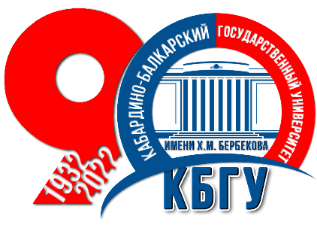 РезультатыОткрытой олимпиады КБГУ по психологии «Азбука психологии» 22.02.2022 г.10 классы10 классы10 классы10 классы№ФИООбщеобразовательное учреждениеМестоБАДРАКОВА Лина Алимовна МКОУ «Лицей № 2» г.о. Нальчик1БЕСЛАНЕЕВА Фатима МуратовнаМКОУ «СОШ № 5» г.п. Чегем Чегемского района211 классы11 классы11 классы11 классыГОНОКОВ Амир РуслановичМКОУ «СОШ № 5 им. А.С. Пушкина» г.о. Нальчик1КУДАЕВ Амаль МуратовичМКОУ «Гимназия № 14» г.о. Нальчик2